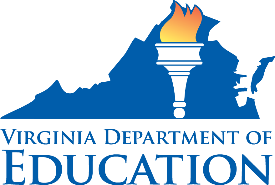 FEDERAL PROGRAM ADMINISTRATIVE REVIEW 
SCHOOL NUTRITION PROGRAM SUMMARYSection 207 of the Healthy Hunger Free Kids Act 2010, amended section 22 of the National School Lunch Act (42 U.S.C. 1769c) requires the Virginia Department of Education, Office of School Nutrition Programs (VDOE SNP), to report the final results of the administrative review to the public in an accessible, easily understood manner in accordance with guidelines promulgated by the Secretary. Local Educational Agency: Rockingham County Public SchoolsReport Publication Date: June 2017Administrative Review Dates: May 9-12, 2017Review Month and Year: March 2017Participating Programs: NSLP, SBP, SNSLP, SSBPParticipates in Special Provisions? NoEnrollment and Participation Data for March 2017:
Findings Identified during the Administrative Review:Table 1: Program Access and ReimbursementTable 2: Meal Patterns and Nutritional QualityTable 3: School Nutrition Environment and Civil RightsUSDA is an Equal Opportunity Provider, Employer and Lender.EligibilityEnrollmentLunch Avg. Daily Participation (ADP)Lunch ADP %Breakfast ADPBreakfast ADP %Total Reimbursement ($$)Free3,559  2,76041.52156359.25253,303.50Reduced1,026  73511.0630911.7154,705.96Paid7,183 3,15447.4776428.9628,502.04Total11,768Cell intentionally left blankCell intentionally left blankCell intentionally left blankCell intentionally left blank336,511.50CategoryFindingsCertification and Benefit Issuance  NO FINDINGS		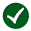 Details: Verification  NO FINDINGSDetails:Meal Counting and Claiming  NO FINDINGSDetails:CategoryFindingsMeal Components and Quantities  NO FINDINGSDetails: Offer versus Serve  NO FINDINGSDetails:Dietary Specifications and Nutrient Analysis  NO FINDINGSDetails:CategoryFindingsFindingsFood SafetyFood Safety   NO FINDINGS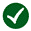 Details:Details:Local School Wellness PolicyLocal School Wellness Policy  NO FINDINGSDetails:Details:Competitive FoodsCompetitive Foods  NO FINDINGSDetails:Details:Civil RightsCivil Rights  NO FINDINGSDetails: Details: 